PrayersPrayer and praise will be our power house: “Not by might nor by power, but by my Spirit,’ says the Lord Almighty.” We urge all believers to raise up the church in prayers, expecting God to move and act. Jesus says the harvest is already plentiful but we must pray (Mt 9:38). Let us continue the habit of spending time with God daily.  Let CCC to be a house of prayer for all peoples.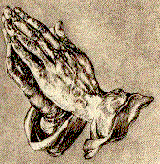 Pray for brothers and sisters in Christ:Pray for healing and strength for those experiencing illness, injury, and weakness. Pray for those in need of nursing or assisted care and others related to members - that Your Spirit will comfort their fear and bring them peace.Pray for our neighbors at Central Union Mission – for staffers to be loving and firm, for clients to persevere in their desire to live new lives.Pray for all the children who start school tomorrow.  Pray that their learning experience is filled with joy and wonder.Thank God for answering prayers regarding personal relationships.Pray that the last few days of summer may rejuvenate and refresh us for the ministry works ahead.Pray for an opportunity to be a friend to the friendless.Pray for those experiencing sadness in their lives.Pray for needs of the church:Pray that we continue to be faithful in gathering together to worship and sharing the Good News.  Pray for our project of collecting books, clothes, and electronics for the G.A.P. ministry in Africa.  Pray for the Ministry teams to be creative and bold in the areas of discipleship and evangelism.Pray that we may be refreshed with new insight from God’s Holy Word.Pray that God will fill our pastors with His Power so they have strength and energy to do His will. Pray that our leaders will not be too sluggish nor too busy but motivated by the Holy Spirit to accomplish God’s desires.Pray for more volunteers to help with the lunch fellowship.Personal Reflection:   “I pray that out of his glorious riches he may strengthen you with power through his Spirit in your inner being, so that Christ may dwell in your hearts through faith. Ephesians 3:16-17  Does Christ find a comfortable home in your heart or does He have to live among grumbling, faultfinding, and impatience?